Подорож довжиною у життяЖюль Верн190 років від дня народження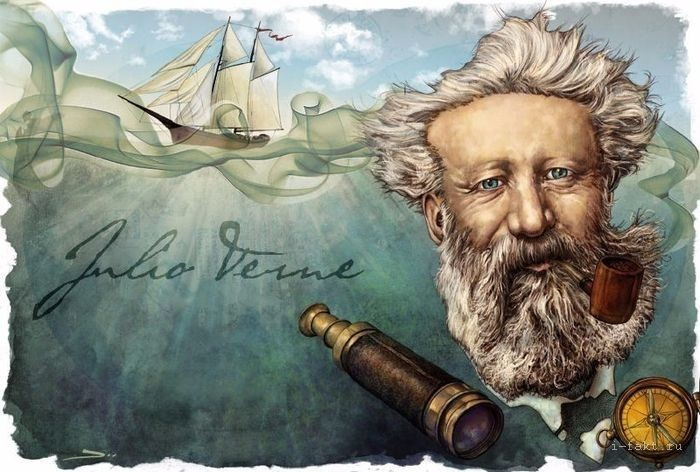 Габріель Верн Жюль (1828 – 1905) – французький письменник, географ.Народився Жуль Верн 8 лютого 1828 року в місті Нант в сім’ї адвоката. Виховання в сім’ї з юридичними корінням відбилося на біографії Жуля Верна. У Парижі майбутній письменник отримував юридичні знання. Але крім права Жюль Верн захоплювався літературою. Він писав оповідання, комедії. Вперше п’єса була поставлена в 1850 році, а першим надрукованим твором став роман із серії «Незвичайних подорожей» в 1863 році.З тих пір Верн випробував безліч професій, але не переставав писати.Перший роман Жюля Верна приніс йому великий успіх. Надихнувшись позитивними відгуками, письменник продовжив створювати пригодницькі романи, просочені науковими чудесами.Верн постійно подорожував: з США, Середземного моря, об’їздив майже всю Європу. За свою біографію Жюль Верн написав 66 романів, безліч повістей, п’єс. У творах Вірна сплетено благородство героїв, неймовірні подорожі, точний опис техніки.Безліч романів Жюль Верна були екранізовані. Серед відомих його творів – «Подорож до центру Землі», «З Землі на Місяць», «Діти капітана Гранта», «20 000 льє під водою», «Навколо світу за 80 днів» і багато інших. Верн був поранений з пістолета, так що виявився прикутим до ліжка, але помер від цукрово діабету.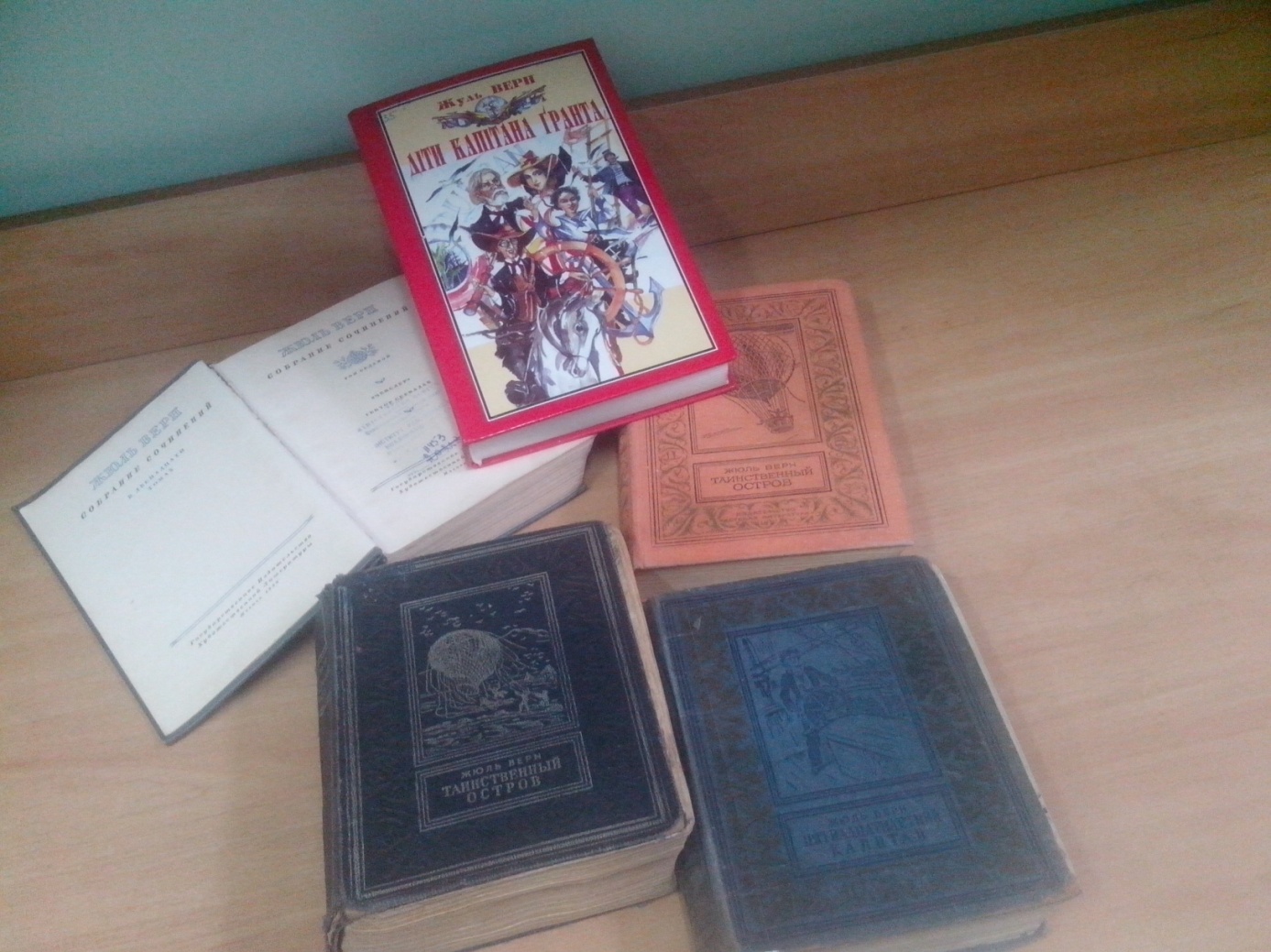 